Ручной ввод в режим чтения можно осуществить через кнопку сканирования: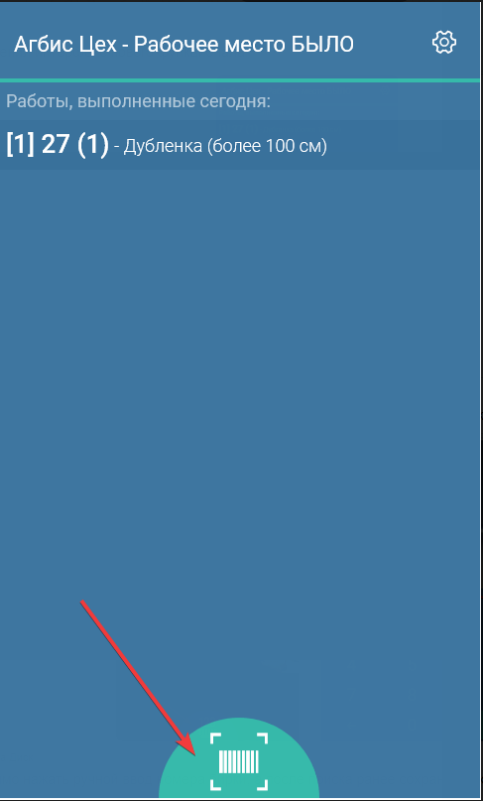 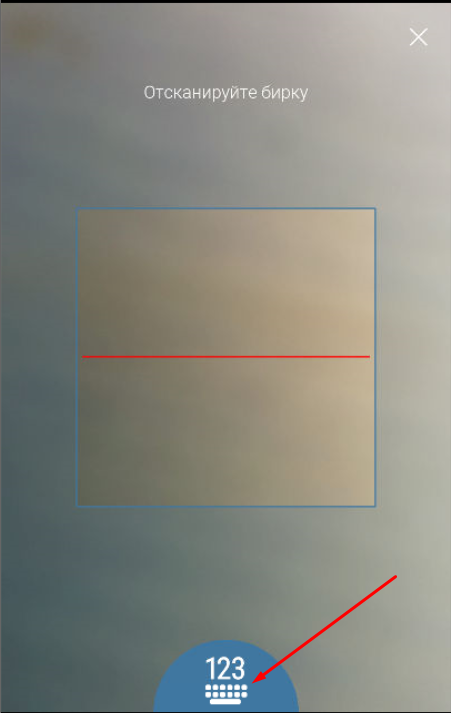 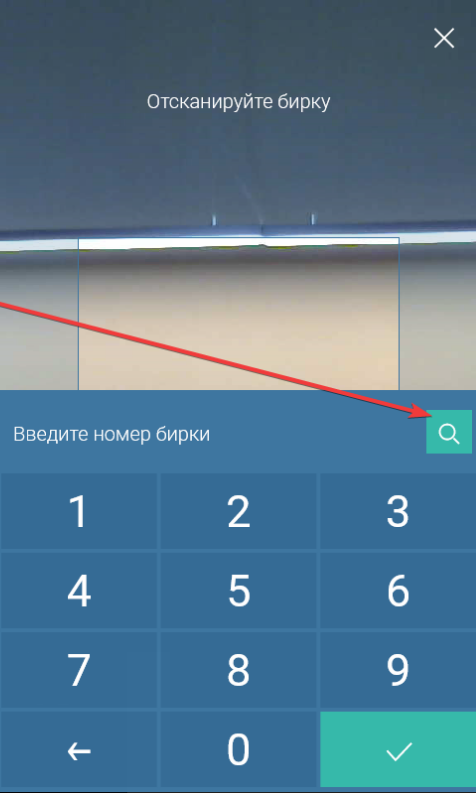 Дальше необходимо нажать ручной ввод номера бирки, а после поиска ранее сохраненных "вшитых" управляющих ШК. На текущий момент доступен только один управляющий ШК: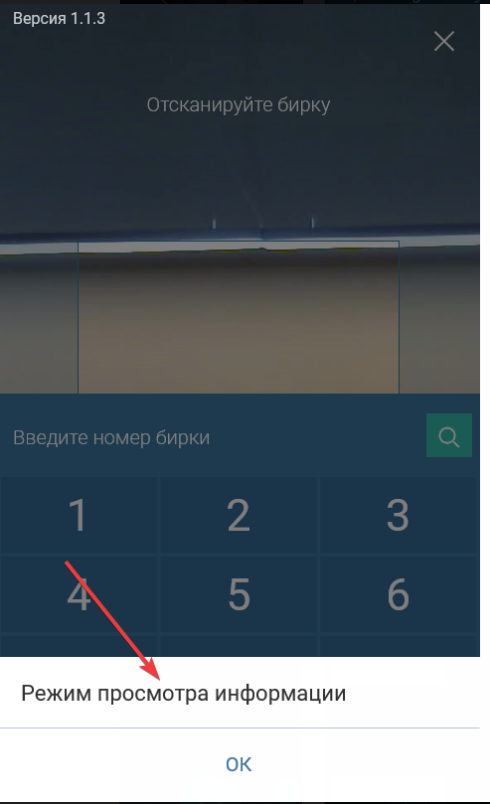 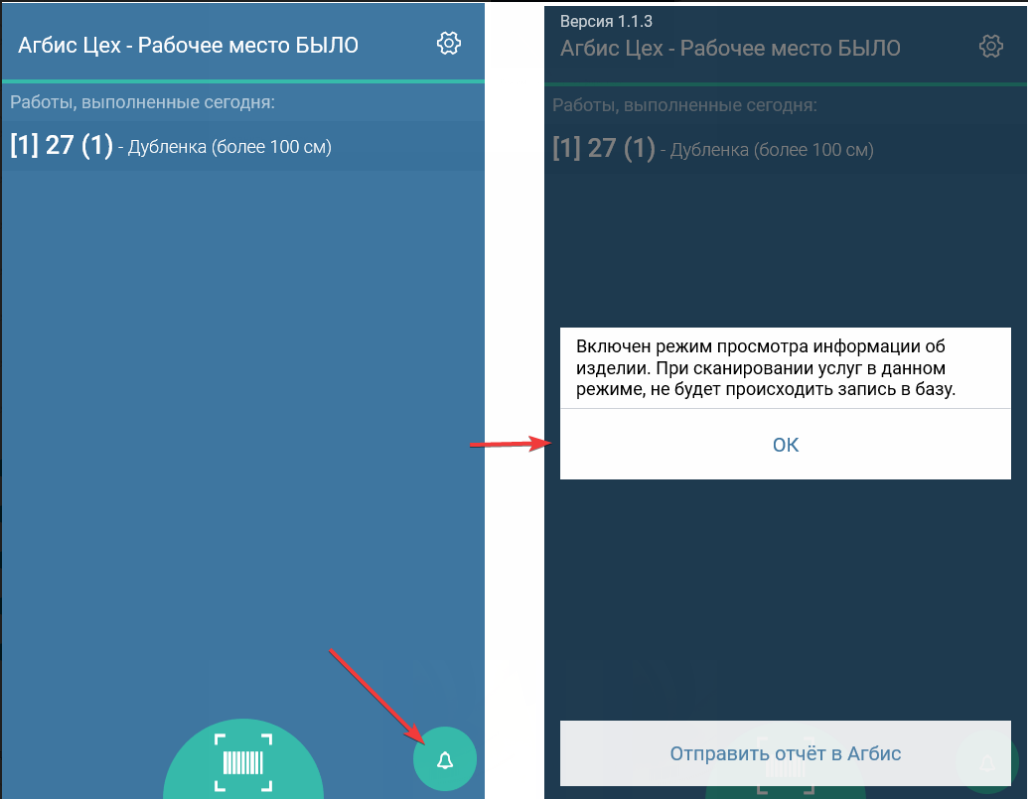 «Колокольчик» - индикатор того, что мы сейчас находимся в режиме "чтения.  В будущем там будут отображаться другие важные уведомления. На текущий момент только один текст отображается. Помимо ручного перехода в режим чтения доступен и режим перехода через сканирование, как камерой, так и блютуз сканером.Отображение информации заказа на главном окне отсканированной услуги: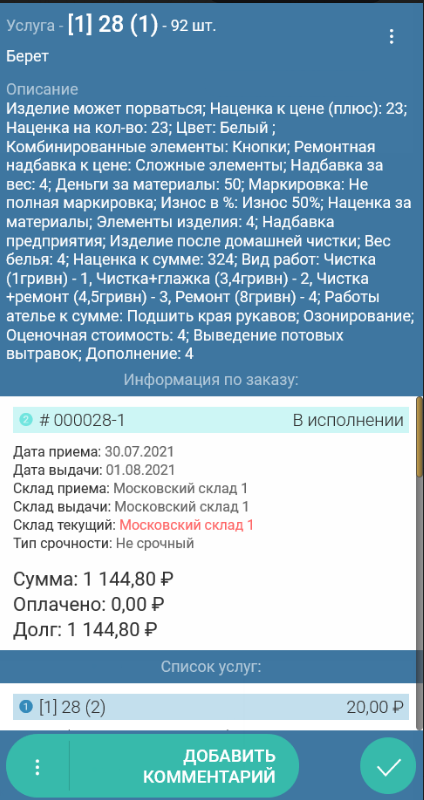 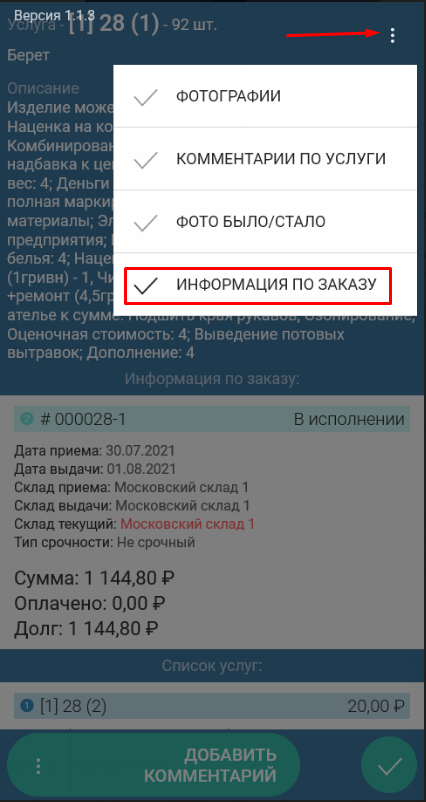 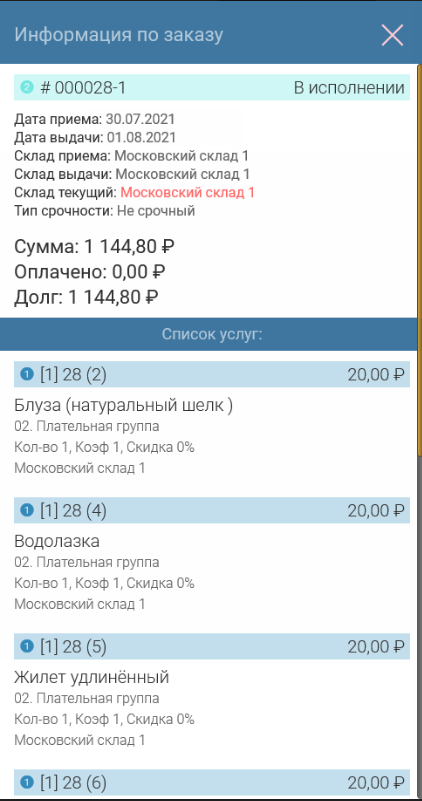 